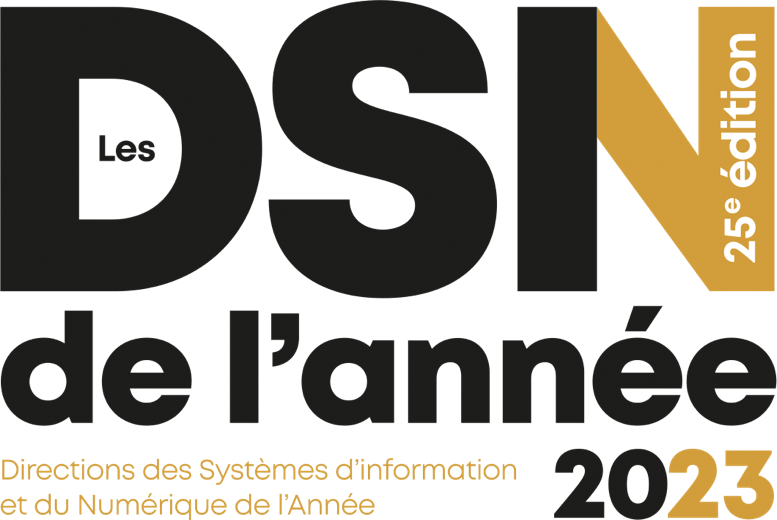 FORMULAIRE DE CANDIDATURE DSIN 2023 – 25e édition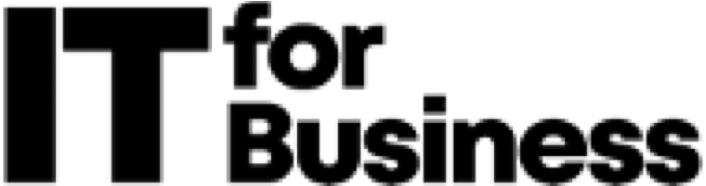 Pour tout renseignement sur le remplissage de ce formulaire, merci de contacter candidatures@dsidelannee.frLe volume des éléments fournis ne doit pas dépasser 5 pages au format A4(portrait ou paysage, format Word ou PDF) hors formulaire d’inscriptionHaut du formulaireSectionInformation requiseObligatoireRenseignements sur le candidatCivilitéOuiPrénomOuiNomOuiFonctionOuiMail professionnelOuiTéléphone professionnelOuiAdresse physiqueNonParcours professionnelOuiFormation / DiplômesOuiDivers (participation à des clubs d’utilisateurs, à des commissions, ouvrages, livres blancs et autres actions)NonRenseignements sur 
l’entrepriseSociétéOuiTaille de la société (nombre de salariés)OuiChiffre d’affaires de la société (valeur ou fourchette)OuiSecteur d’activitéOuiRenseignements sur 
la DSIDescription de l’organisation de la DSI, de son périmètre d’intervention (nombre de collaborateurs de la DSI, nombre d’utilisateurs concernés par le SI), périmètre fonctionnel sous votre responsabilité, appartenance du DSI au comité de direction de l’entrepriseOuiBudget de la DSI (merci d’indiquer un montant, une fourchette ou un pourcentage du CA)OuiRenseignements sur la 
candidatureCatégorie d’entreprise (Grand compte ou grande administration, Secteur public hors grandes administrations, ETI ou PME)OuiCatégorie de candidature (DSI Transformatrice, DSI Innovante)OuiVos plus grands projets ayant abouti en 2023 (merci de détailler autant que possible, par catégorie choisie, le budget et les ressources internes et externes utilisées dans chaque réalisation ou projet. Cette information demeurera confidentielle et sera transmise à la seule attention des membres du jury)OuiProjets 2024 et au-delàOui